MODEL RAMBUT BOYBAND EXO SEBAGAI IDE BERKARYA SENI GRAFIS DENGAN TEKNIK ETCHING, AQUATINT, DAN SOFTGROUNDSKRIPSIdiajukan untuk memenuhi sebagian syarat memperoleh gelar Sarjana Pendidikan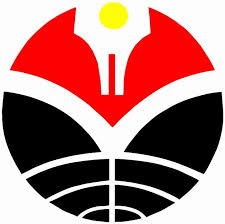 OlehNovia Afsyari1406367DEPARTEMEN PENDIDIKAN SENI RUPAFAKULTAS PENDIDIKAN SENI DAN DESAINUNIVERSITAS PENDIDIKAN INDONESIA2018MODEL RAMBUT BOYBAND EXO SEBAGAI IDE BERKARYA SENI GRAFIS DENGAN TEKNIK ETCHING, AQUATINT, DAN SOFTGROUNDOlehNovia AfsyariSebuah skripsi yang diajukan untuk memenuhi salah satu syarat memperoleh gelar Sarjana Pendidikan pada Fakultas Pendidikan Seni dan Desain© Novia Afsyari 2018Universitas Pendidikan IndonesiaMei 2018Hak Cipta dilindungi undang-undang.Skripsi ini tidak boleh diperbanyak seluruhya atau sebagian, dengan dicetak ulang, difoto kopi, atau cara lainnya tanpa ijin dari penulis.LEMBAR PENGESAHANNOVIA AFSYARIMODEL RAMBUT BOYBAND EXO SEBAGAI IDE BERKARYA SENI GRAFIS DENGAN TEKNIK ETCHING, AQUATINT, DAN SOFTGROUNDdisetujui dan disahkan oleh pembimbing :Pembimbing IDrs. Mochamad Oscar Sastra, M.Pd.NIP. 195810131987031001Pembimbing IIYulia Puspita, M.Pd.NIP. 198107012005012004Diketahui oleh:Ketua Departemen Pendidikan Seni RupaFPSD Universitas Pendidikan IndonesiaBandi Sobandi, M. Pd.NIP. 197206131999031001LEMBAR PENGESAHAN PENGUJINOVIA AFSYARIMODEL RAMBUT BOYBAND EXO SEBAGAI IDE BERKARYA SENI GRAFIS DENGAN TEKNIK ETCHING, AQUATINT, DAN SOFTGROUNDdisetujui dan disahkan oleh penguji :Penguji IDr. Taswadi, M.Sn.NIP. 196501111994121001Penguji IIDrs. Hery Santosa, M.Sn.NIP. 196506181992031003Penguji IIIArdiyanto, M.Sn.NIP. 196907062008121002